Tjekliste til overlevering af TR-rollen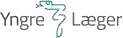 Vi opfordrer dig til at udfylde listen og gennemgå den sammen med din afløser. Hvis det ikke er muligt, så sørg for, at din afløser får listen at se.Er der igangværende sager på din afdeling?Ja 		Nej 	Hvis ja, hvilke 	Er der afsluttede sager på din afdeling, som det kunne være relevant for din afløser at kende til?Ja 		Nej 	Hvis ja, hvilke 	Er der gældende lokallønaftaler (UKYL, skemalægger, frontlinje, ph.d., mv)?Ja 		Nej 	Hvis ja, hvilke 	Er der gældende lokalaftaler (fx normtid, hviletid, fridøgn mv.)?Ja 		Nej 	Hvis ja, hvilke 	Hvem skal din afløser kontakte for at blive indkaldt til MED udvalgsmøder?Hvornår holder de yngre læger møder på afdelingen?Har du introduceret den nye TR til den ledende overlæge?Ja 		Nej 	Har du introduceret den nye TR til nøgleperson i HR afdelingen?Ja 		Nej 	Hvis nej, navn 	Har du introduceret den nye TR til FTR og nøgleperson i Yngre Læger, hvor de kan få hjælp og rådgivning?Ja	NejHvis nej, navn 	Har du samlet mødereferater, lokalaftaler, lønaftaler, verserende sager mv. i et ringbind, en mappe på computeren, en usb nøgle, en dropbox eller lignende?Ja	NejHvis ja, hvor  	Hvordan kan den nye TR kontakte digMail 	Mobil  	Du afmelder dig via skema på yl.dk